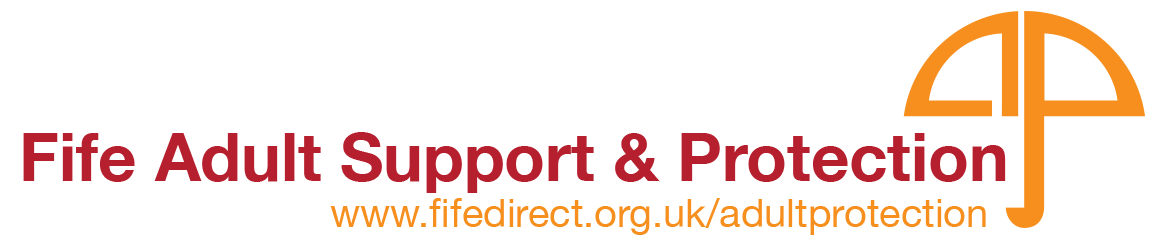 Inter-agency Report of Harm Referral FormCopies of this form can be located at: www.fifedirect.org.uk/adultprotection                                        on the ‘Staff Information and Training’ page.Is the adult in immediate danger or In need of immediate medical attention?Call 999 immediately and complete form laterIf the adult is NOT in immediate danger:Call Adult Protection on 01383 602200 ANDComplete and email this form to:sw.contactctr@fife.gov.uk This form should be completed by anyone wishing to refer an adult at risk of harmComplete as much as you know Do not delay reporting harm, even if you do not have access to all informationThe field boxes will expand as requiredREFERRED BYREFERRED BYName and job title: (including any relevant reference no.)Agency/Dept:Contact detailsContact detailsAddress:Tel. No:E-mail address:Where relevant, date line manager notified:Date referred to Social Work:Address:Tel. No:E-mail address:Where relevant, date line manager notified:Date referred to Social Work:Details of Adult at Risk [Complete as much as you know]Details of Adult at Risk [Complete as much as you know]Details of Adult at Risk [Complete as much as you know]Details of Adult at Risk [Complete as much as you know]Details of Adult at Risk [Complete as much as you know]Details of Adult at Risk [Complete as much as you know]Details of Adult at Risk [Complete as much as you know]Details of Adult at Risk [Complete as much as you know]Name & Address Tel. No.D.o.B.GenderEthnicityKnownDisability ReligionLanguageDo you believe the adult at risk is capable of understanding what has happened to them? (select appropriate answer) [You may need to use your own judgement to answer this]YES/NO/UNSUREHave you (or any other person) told the adult at risk that this information will be shared with other relevant agencies? (select appropriate answer) [You should tell the adult that you are making a referral and explain why. If this is not possible, make the referral anyway]YES/NO  Details of Nearest Relative/Next of Kin [Complete as much as you know]Details of Nearest Relative/Next of Kin [Complete as much as you know]Details of Nearest Relative/Next of Kin [Complete as much as you know]Details of Nearest Relative/Next of Kin [Complete as much as you know]Details of Nearest Relative/Next of Kin [Complete as much as you know]Name & Address Tel. No.D.o.B.GenderRelationship to adult at riskName and contact details of any other persons involved (where known) [Complete as much as you know]Name and contact details of any other persons involved (where known) [Complete as much as you know]Name and contact details of any other persons involved (where known) [Complete as much as you know]Name and contact details of any other persons involved (where known) [Complete as much as you know]Name and contact details of any other persons involved (where known) [Complete as much as you know]Name and contact details of any other persons involved (where known) [Complete as much as you know]GPCommunity NurseSocial WorkerHousing Support WorkerResidential Care WorkerPoliceWelfare Attorney/GuardianOtherDetails of why you are making this referral [What are your concerns? Make clear what is first-hand information and what you have been told by others. Identify the source of the information.]Details of why you are making this referral [What are your concerns? Make clear what is first-hand information and what you have been told by others. Identify the source of the information.]Details of why you are making this referral [What are your concerns? Make clear what is first-hand information and what you have been told by others. Identify the source of the information.]Details of why you are making this referral [What are your concerns? Make clear what is first-hand information and what you have been told by others. Identify the source of the information.]Details of why you are making this referral [What are your concerns? Make clear what is first-hand information and what you have been told by others. Identify the source of the information.]Details of why you are making this referral [What are your concerns? Make clear what is first-hand information and what you have been told by others. Identify the source of the information.]Provide details of the situation where the adult is/was considered to be at risk. Include TIME, DATE, LOCATION, plus own observations and information from witnesses. Detail the nature of your report of harm.Type of harm you are concerned about [tick relevant box(es)]Type of harm you are concerned about [tick relevant box(es)]Type of harm you are concerned about [tick relevant box(es)]Type of harm you are concerned about [tick relevant box(es)]Financial Self-injuryNeglectSelf-neglectPhysicalSelf-poisoning (including overdose)Psychological/emotionalSexualExtremism/radicalisation Details of other adults/children in the setting [There may be others at risk so supply as much information as you can. If you have concerns about others, this will require reporting/action too, e.g. ‘Fife Child Concern Notification Form                               (Multi-Agency)Details of other adults/children in the setting [There may be others at risk so supply as much information as you can. If you have concerns about others, this will require reporting/action too, e.g. ‘Fife Child Concern Notification Form                               (Multi-Agency)Details of other adults/children in the setting [There may be others at risk so supply as much information as you can. If you have concerns about others, this will require reporting/action too, e.g. ‘Fife Child Concern Notification Form                               (Multi-Agency)Details of other adults/children in the setting [There may be others at risk so supply as much information as you can. If you have concerns about others, this will require reporting/action too, e.g. ‘Fife Child Concern Notification Form                               (Multi-Agency)Details of other adults/children in the setting [There may be others at risk so supply as much information as you can. If you have concerns about others, this will require reporting/action too, e.g. ‘Fife Child Concern Notification Form                               (Multi-Agency)Details of other adults/children in the setting [There may be others at risk so supply as much information as you can. If you have concerns about others, this will require reporting/action too, e.g. ‘Fife Child Concern Notification Form                               (Multi-Agency)Full name AddressD.o.B.GenderEthnicityRelationship to adult at riskDetails of person(s) alleged to be causing harm (where known) [Supply as much information as you can]Details of person(s) alleged to be causing harm (where known) [Supply as much information as you can]Details of person(s) alleged to be causing harm (where known) [Supply as much information as you can]Details of person(s) alleged to be causing harm (where known) [Supply as much information as you can]Details of person(s) alleged to be causing harm (where known) [Supply as much information as you can]Details of person(s) alleged to be causing harm (where known) [Supply as much information as you can]Details of person(s) alleged to be causing harm (where known) [Supply as much information as you can]Name AddressTel. No.D.O.B.GenderEthnicityNature of relationship to adult What action, other than this referral, have you taken to ensure the adult at risk is now safe? [Indicate what you have done to reduce the risk and to safeguard the adult]Additional information and comments (include any known risks and identified warning markers for information of Partner Agencies etc.) [This is information/intelligence that may be important for Social Work Services to be aware of prior to visit/assessment]Next stepsYou can get further advice about how and when to complete this form from your line manager or on our website at www.fifedirect.org.uk/adultprotection on the ‘Staff Information and Training’ page. Acknowledgement will be sent to the referring agency within 5 days of receipt of this form.The Local Authority (Fife Council) will decide whether an investigation under the Adult Support and Protection (Scotland) Act 2007 is required.